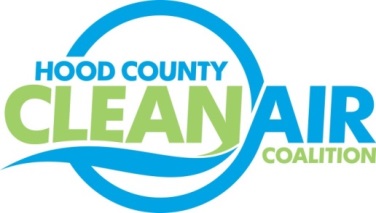 Meeting: Tuesday, June 2, 2015Neely House304 East Rucker Street, Granbury, Texas 760488:30-10:00 a.m.AgendaCall Meeting to OrderEPA Updates – Carrie PaigeRegional Updates – Michelle McKenzieFunding Opportunities at www.nctcog.org/aqfundingTERP Light Duty Motor Vehicle Purchase and Lease Incentive ProgramEPA Grant Funding  Air North Texas Reminder: Clean Air Action Day – June 26Local Updates – Michelle McKenzieReview of May Meeting Summary Review of ProjectsMonthly Budget Review for AprilStatus of ProjectsRadio PSAsAnti-idling signsBike EquipmentPropane Refueling StationsLawn Equipment ExchangeFY 16/17 PGA Rider 8 Contract ExtensionCertificate of Formation    Ozone Advance 2015 Update                                        ReportsOzone Advance/ Nonattainment Areas Conference CallAir North Texas MeetingOzone UpdateEarth Day Museum Prizes  5.)  Discussion6.)  Adjourn 